Collaboration:  Listening is Key!PSRANM  Send checks to:PSRANM 1215 New York Ave Alamogordo, NM 88310Make checks payable to PSRANM Early (March 30, 2022 deadline) & Late Registration Rates:____Conference only:  Early registration $200.00 Late registration $220.00____Ethics plus conference: Early registration $280.00 Late registration $300.00____Ethics only:Early registration $80.00 Late Registration $100.00____ Mental Health First Aid: (Lunch on own)Early registration $20.00  Late Registration $30.00 ____Presenter attending ____Presenter not attending____Scholarship Request; CPSW __Yes  __ NoPresenters must register for the workshopOne time 50% discount to attend conference for presenters (limited to 2 presenters per presentation)_______________________________28th Annual Conference Registration(Please copy this form, fill 1 out for each person registering)____I need ASL/Spanish interpreting for Plenary Sessions (please notify us by March 30th) KimmieJordan@aol.com *By registering I agree that my picture may be usedName:			____________Title on Badge: __________________Company (if applicable):___________Address:		____________City:		State:	   Zip:		Phone Number:			Email:			____________Meal Restrictions:________________Wednesday, June 8, 20229:00-4:00Ethics for Paraprofessionals 6 CEUSPresenters:  Kimmie Jordan LMFT &Kenneth Helberg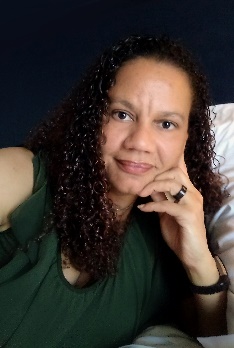 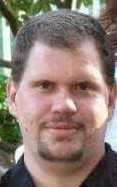 Thursday June 9, 20228:45-10:15Keynote:Brenda Vezina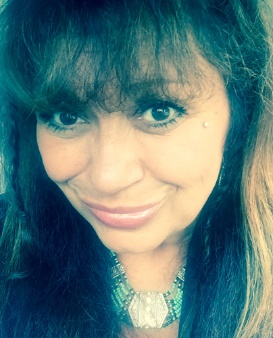 Brenda Vezina is the Executive Director of a Peer-Run organization and a Certified Peer Specialist with twenty-five years of lived and professional experience in the mental health field. She brings a unique perspective in her role to the peer support profession within Kiva Center communities and beyond.Friday, June 10, 2022We will be featuring 6 hours of Cultural Competence in the morning and afternoon.  Or 3 hours of Cultural Competence followed by 3 hours of Supervision in the afternoon. 8:30-4:30BREAKOUT Workshops – 6 CEUS8:30-12:00 and 1:15-445Cultural Sensitivity in New Mexico - 3 or 6 CEU’sPresenters:  Joell Jones, Nelson Simpson and Porfirio “Pilo” Bueno1:15- 4:30Fostering Integration: Supervision of Peer Roles in Support Services - 3 CEU’sPresenter:  Brenda VezinaSaturday, June 11, 20229:00-6:00Adult Mental Health First Aid – 8 CEUSPresenter:  Wendy Linebrink-Allison MSW, NCPSSConference Schedule and Highlights:Wednesday, June 8, 20229:00-4:00 Ethics – 6 CEUSKimmie Jordan LMFT &Kenneth Heberg  Thursday, June 9, 2022Lunch during Awards Banquet and Annual meeting and snacks provided7:30 to 8:30 Registration & 8:30-8:45 Welcome8:45 to 10:15 Keynote Presentation:Brenda Vezina10:30 to 120:00 Workshops12:15 to 1:30 Lunch, Awards, Annual Meeting1:45 to 3:15 Workshops3:30 to 5:00 Workshops5:30 – 6:30 Support Group7:00 – 9:00 Free Film ShowingFriday, June 10, 2022Continental breakfast and snacks provided.7:30-8:30 Registration8:30 to 9:30 Workshops9:45 to 10:45 Workshops11:00 to 12:00 Workshops12:00-1:15 Lunch on your own1:15 to 2:45 Workshops3:00 to 4:30 Workshops4:30 CEU CertificatesTotal CEU’s available: 12Saturday, June 11, 2022Lunch is not included9:00 – 6:00Adult Mental Health First Aid8 Total CEU’s availableHotel Information:Marriott Albuquerque 2101 Louisiana Boulevard NE, Albuquerque, NM (505) 881-6800 Reservation Link:  https://www.marriott.com/event-reservations/reservation-link.mi?id=1629756155838&key=GRP&app=resvlinkDiscount Information:*3 or more people from one organization will receive a 10% discount.  (Scholarships not included).7 or more people from one organization will receive a 15% discount.  (Scholarships not included).*Registrations must be mailed together.Purchase OrdersAre accepted use Vendor # 126454 for PSRANMSilent Action:Please contact Kenneth Helberg about donations for the silent auction atkhelbergnamiabq@gmail.comAwards:Please email Awards nominations to:Lhelberg22@gmail.comBoard Nomination Forms:Please email Awards nominations to:elise@rebelleadershipgroup.comhttp://psranm.com/https://www.facebook.com/PSRANMPsychosocial REhabilitation Association of NM 28th Ann Conference 2022Collaboration:  Listening is Key!PSRANM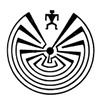 